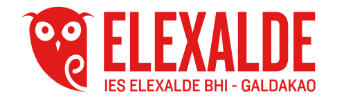 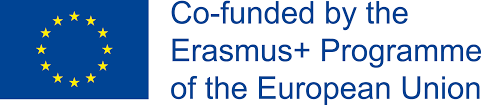 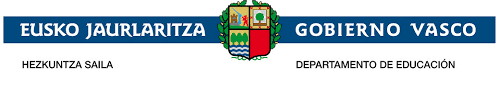 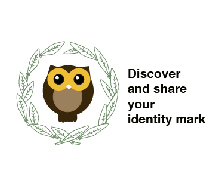 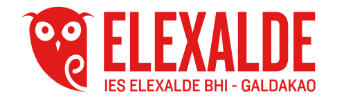 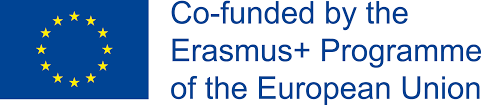 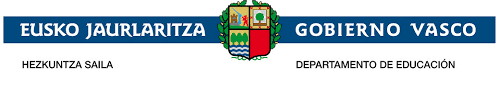 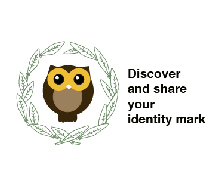 ENGLISH COURSE ERASMUS+ SHORT TERM STUDENTS EXCHANGEThe students are placed in pairs. They have conversations in different situations related to their travelling to Greece and their contact with the Greek families.One member of the group is a Greek student or a Greek member of the family and the other is a Basque student or the other way round.Greetings/ Meet each otherHi, nice to meet youHow are you? I´m fine and you….How are you doing? What´s new?How is your day?Did you have a nice trip? ………How was your trip?Giving directionsLook up in a Katerini map on the Internet and familiarise with the names of streets of the town.      Excuse me, how do I get to ……?Could you tell me how to get to the cinema?       Could you tell me the way to the bank?      Go straight on / Turn left rightAsking for directions inside their homes / in the town At a shop, how to ask about things you would like to buy.Excuse me, have you got small size? Can you recommend a good toy shop/store?Where is the nearest shopping centre?I´m trying to find……Could you tell me where the ……………is please?How much is it?Do you have a refund policy?At a restaurant, in their families.     May take your order?     I´d like the chicken    What would you like to drink?    I´d like a cup of coffee    Would you like something for a dessert?    Yes, I´ll have the cake    Could we have a bill, pleases?    Yes, here it is Give students a menu in Greek and ask them to read it carefully In their families. Learn expressions.It´s deliciousWhat is this made of?Can you pass me the recipe?Bonn appetite Explain briefly some recipes from the Basque Country (this is something they have learnt as it was part of the Project)Use and share with the Greek families some polite expressions ,     Good morning, afternoon, evening, night    Sleep well,   Thanks for all   It was a pleasure    Excuse me, please   Thank you   You are welcome   Yes, please    Please, make yourself comfortable        That´s very kind of you Emergency situations       Feeling sick        What seems to be your problem?       I´ve got a temperature       I´ve got a headache       Where does it hurt the most?       It´s my stomach. It´s killing me      How long has it felt like this?      Suddenly I had this really sharp pain.      Does it hurt when I push here?      I´ve got a headache Loss of belongings I lost my mobile.What shall I do?How do I get to the police station?Personal needs. Ask them in a polite way.You have got the period and you need to ask for a Ask for towels, toilet paper, sanitary towels, and tampons The laundryWhere can I do the laundry?Where do I leave my clothes?Politeness sentences     Excuse me, please     Thank you     You are welcome     Yes, please     Please, make yourself comfortable      That´s very kind of you Ask something       Would you mind…………?       Will you help me please?Relax    Talk about their hobbies, music, likes, activities they do at weekends. 